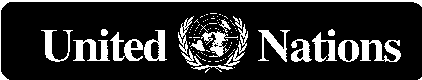 UNEP ROAP
VACANCY ANNOUNCEMENT BackgroundUNEP is the voice for the environment within the United Nations system. UNEP’s mission is to provide leadership and encourage partnerships in caring for the environment by inspiring, informing, and enabling nations and peoples to improve their quality of life without compromising that of future generations. The UNFCCC recognizes  as one of the five most affected countries by climate change. Although not suffering from excessive levels of deforestation, deforestation is locally significant, especially in the Central Highlands. Also, natural forests continue to be fragmented and degraded. Fast economic growth and the drive to export commodities are underlying drivers of deforestation and forest degradation. The UN-REDD Viet Nam Programme addresses deforestation and forest degradation. It is assisting  to get REDD ready through capacity building at national, provincial and local levels. It builds capacity at the national level to permit the Government of Viet Nam to coordinate and manage the process of implementing a National REDD+ Programme. It is also building capacity at local levels in two districts in Lam Dong Province that demonstrate effective approaches to planning and implementing measures to reduce emissions.The objective of the UN-REDD Viet Nam Programme is “To assist the Government of  in developing an effective REDD regime in  and to contribute to reduction of regional displacement of emissions.”  This will contribute to the broader goal of ensuring that “by the end of 2012  is REDD-ready and able to contribute to reducing emissions from deforestation and forest degradation nationally and regionally.” The UN-REDD Viet Nam Programme has implemented numerous activities over the last two years. While lessons learned during this period had some bearing on activities, no comprehensive effort has been undertaken to document lessons learned so that they can be distributed widely in  and beyond, and inform implementation of the National REDD+ Programme and Phase 2 of the UN-REDD Viet Nam Programme.Objective of assignmentThe objective of the assignment is to collect and analyze internal and external lessons learned during the first two years of the Programme and provide recommendations to: guide the Programme in its Phase 2 implementation;guide the National REDD+ Programme; andinform other countries getting ready for REDD+. Duties and responsibilitiesKey tasks are as follows:Review activities undertaken by the National UN-REDD Programme and accompanying communication materials and reports.Interview staff leading and involved in the activities about their experiences.Interview people participating at national and sub-national levels in activities about their experiences.Based on the review and feedback provide key lessons and recommendations for future REDD+ activities.Duty station is Ha Noi, , although there might be one trip to UNEP ROAP in . As part of the assignment, the consultant is also expected to travel to the pilot .The assignment will be undertaken jointly with a national consultant, whose ToR will be similar. The national consultant will collect information and analyze information in the Vietnamese language, ct whenever required as an interpreter, and provide logistical support. Staff of the UN-REDD Viet Nam Programme is available as resource persons to the consultants.Expected outputsTwo reports on lessons learned. The first one is an internal document. A second report, to be prepared in collaboration with the UN-REDD Viet Nam Programme’s Communication Officer, is to be prepared in the UN-REDD report format for wider circulation.  Competency requirementsDegree in natural resource management and minimum 10 years related work experience, in national and international organizations, with no less than three years on REDD+.Experience working in a complex, multi-party and cross-cultural environment. Familiarity with impact assessment.Familiarity with REDD+ and the UN-REDD Programme in  (ideally also in other countries in the Asia-Pacific region).Fluency in English. Excellent knowledge of the UN-REDD Programme.Applicants are requested to send (e-mail only) (1) a United Nations Personal History form (P.11), available at: www.unescap.org/jobs, or a Personal History Profile (PHP) available at UN Galaxy (http://jobs.un.org).The United Nations shall place no restrictions on the eligibility of men and women to participate in any capacity and under conditions of equality in its principal and subsidiary organs (Charter of the United Nations - Chapter 3, article 8). 